Муниципальное дошкольное образовательное учреждение«Детский сад «Золотой петушок» п. Пангоды Надымского района»____________________________________________________________________________ул. Ленина, д.24. п.Пангоды, Надымский район, Ямало-Ненецкий автономный округ, 629757 тел.(3499)56-19-38, 56-19-92 ИНН 8903020450, КПП 890301001, р/с № 4071810900004000002в РКЦ НАДЫМ г. НАДЫМА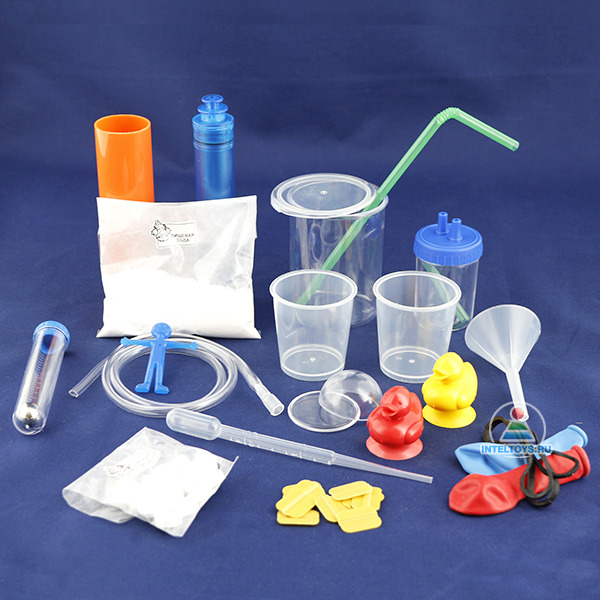 Выполнила воспитатель      Шешукова Татьяна       Константиновна                                                                          2014 год.Вид проекта -  Исследовательско-творческий
Участники - Воспитатель, дети, родители
Продолжительность - средней продолжительности

Актуальность: В современном обществе востребована творческая личность, способная к активному познанию окружающего, проявлению самостоятельности, исследовательской активности. Поэтому уже в дошкольном возрасте необходимо заложить первоосновы личности, проявляющей активное исследовательско – творческое отношение к миру. Ученые, исследовавшие экспериментальную деятельность (Н.Н. Поддьяков, А.И.Савенков, А.Е.Чистякова, О.В.  Афансьева) отмечают основную особенность познавательной деятельности: «ребенок познает объект в ходе практической деятельности с ним…   А овладение способами практического взаимодействия с окружающей средой обеспечивает мировидения ребенка».  Вот на этом и основано активное внедрение детского экспериментирования в практику работы с дошкольниками.  

Проблема: 
В реальной действительности  в дошкольных образовательных учреждениях данный метод (экспериментирование) применяется неоправданно редко. Несмотря на многие позитивные стороны, он пока не получил широкого распространения.

Цель: 
Развитие познавательного интереса детей в процессе опытно – экспериментальной деятельности.

Задачи: 
- Поддерживать интерес дошкольников к окружающей среде, удовлетворять детскую любознательность.

- Развивать  у детей познавательные способности (анализ, синтез, классификация, сравнение, обобщение);

- Развивать мышление, речь – суждение в процессе познавательно – исследовательской деятельности: в выдвижении предположений, отборе способов проверки, достижении результата, их интерпретации и применении в деятельности.

- Продолжать воспитывать стремление сохранять и оберегать природный мир, видеть его красоту, следовать доступным экологическим правилам в деятельности и поведении.

- Формировать опыт выполнения правил техники безопасности при проведении опытов и экспериментов.

Этапы реализации проекта: 
1 этап – организационно – диагностический;
2 этап – формирующий;
3 этап – заключительный.

Ожидаемый результат:
1.Проявляет устойчивый познавательный интерес к экспериментированию;
2.Выдвигает гипотезы, предположения, способы их решения, широко пользуясь аргументацией и доказательствами;
3.Самостоятельно планирует предстоящую деятельность; осознанно выбирает предметы и материалы для самостоятельной деятельности в соответствии с их качествами, свойствами и назначением; 
4.Проявляет инициативу и творчество в решении поставленных задач;
5.В диалоге со взрослыми поясняет ход деятельности, делает выводы.

Практическая значимость:
Данный опыт работы может быть использован педагогами дошкольных общеобразовательных учреждений, педагогами дополнительного образования.1этап- Организационно – диагностическийФормы работы:
1. Анализ научной и методической литературы.
2. Мониторинг на начало учебного года
3. Разработка перспективного плана работы с детьми, родителями.
4. Подборка опытов с описанием проведения. 
5. Организация предметно – развивающей среды. 

Содержание деятельности:
Определение актуальности,   проблемы, цели. 
Наблюдение, беседы, проведение диагностических ситуаций с детьми, результаты первоначального мониторинга.
Создание условий для детского экспериментирования:
Подбор оборудования для проведения опытов.
Приобретение набора «Опыты с водой».2 этап- ФормирующийФормы работы:
Реализация перспективного плана работы с  детьми и родителями.
Содержание деятельности:

1. Организация предметно – развивающей среды  (мини-лаборатория «Почемучки» с необходимым для опытов оборудованием).

2. Работа с детьми:
образовательные ситуации,  опыты, эксперименты,  экспериментирование на прогулке, индивидуальная работа с детьми, самостоятельная экспериментальная деятельность, дидактические игры, подвижные игры, труд в природе и  в уголке природы, чтение художественной литературы, беседы, просмотр презентаций, мультфильмов.    

3. Работа с родителями: 
Анкетирование, родительские собрания, консультации, информационные буклеты, беседы, домашние задания, мастер – класс, презентация проектов.3 этап- заключительныйФормы работы:
1. Мониторинг на конец учебного года
2. Сравнительный анализ результатов
3. Перспективы

Содержание деятельности:
Наблюдение, беседы, проведение диагностических ситуаций с детьми, результаты мониторинга на конец года.

Перспективный план работы  с детьми:Перспективный план работы  с родителями
Беседа дома с детьми: кто такие учёные; что такое эксперимент.
Просьба в приобретении набора для экспериментов с водой.
Изготовить с детьми  водяной фильтр из разнообразных материалов и подготовить рассказ об его изготовлении и действии
Беседа:  «Как организовать игры с водой».
Цель: дать знания о том,  как организовать предметно – развивающую среду для проведения игр с водой.
Предложить родителям приобрести для опытов: соломинки, пипетки, марлю, сосуды разной формы, клеёнку.

Консультация:  «Игра или экспериментирование».
Цель: рассказать родителям о роли экспериментирования для развития дошкольников.
Привлекать родителей к пополнению центра экспериментирования новой познавательной литературой.

Консультация для родителей
«Организация детского экспериментирования в домашних условиях»
Консультация для родителей «Чего нельзя и что нужно делать для поддержания интереса детей к познавательному экспериментированию».  
Привлекать родителей к пополнению коллекции «Разные ткани»
«Бумажная страна»
Памятка «Как организовать в домашних условиях мини-лабораторию?»
Родительское собрание:  показ презентации «Юные экспериментаторы». 
Домашнее задание на зимние каникулы : провести опыт по выращиванию кристаллов соли; написать секретное письмо невидимыми чернилами (с фиксацией результатов).
Перспективы
• Внедрить в работу ДОУ данный проект по опытно – экспериментальной  деятельности с  детьми  старшего дошкольного возраста;
• Выбирать оптимальные методы и приёмы для активизации речевой активности (по рекомендациям учителя – логопеда);
• Совершенствовать профессионализм через применение инновационных технологий обучения;
• Пополнять предметно – развивающую среду;
• Систематизировать  дидактический материал для проведения диагностических ситуаций.

СПИСОК ИСПОЛЬЗУЕМОЙ ЛИТЕРАТУРЫ
1. Детство: Примерная основная общеобразовательная программа дошкольного образования/Т.И.Бабаева, А.Г.Гогоберидзе, З.А.Михайлова и др. - СПб. : ООО «ИЗДАТЕЛЬСТВО «ДЕТСТВО-ПРЕСС», 2011.-528 с.
2. Мониторинг  в детском саду. Научно – методическое пособие. – СПб.: ООО «ИЗДАТЕЛЬСТВО «ДЕТСТВО-ПРЕСС», 2010. – 592с.+цв. вклейка.
3. План-программа педагогического процесса в детском саду: Методическое пособие для воспитателей детского сада/Сост. Н.В.Гончарова и др., под ред. З.А.Михайловой.-2-е изд. СПб. : ООО «ИЗДАТЕЛЬСТВО «ДЕТСТВО-ПРЕСС», 2008. – 255с.
4. Бондаренко Т.М.Экологические занятия с детьми5-6 лет: практическое пособие для воспитателей и методистов ДОУ. – Воронеж: Издательство «Учитель», 2002. – 159 с.
5. Дыбина О.В., Рахманова Н.П. Щетинина В.В. Неизведанное рядом: Занимательные опыты и эксперименты для дошкольников/О.В.Дыбина (отв. Ред.). М.:ТЦ Сфера, 2005. – 192 с.
6. Добро пожаловать в экологию! Часть II. Перспективный план работы по формированию экологической культуры у детей старшего дошкольного возраста./сост. О.А.Воронкевич.- СПб. :  «ДЕТСТВО-ПРЕСС», 2003.-336 с.
7. Иванова И.А. Естественно - научные наблюдения и эксперименты в детском саду. Человек.- М.: ТЦ Сфера,2004. – 224 с.
8. Организация опытно  - экспериментальной деятельности детей 2-7 лет: тематическое планирование, рекомендации, конспекты занятий/авт.-сост. Е.А.Мартынова, И.М.Сучкова. – Волгоград: Учитель, 2011. – 333с.
9. Савенков А.И. Методика исследовательского обучения дошкольников. – Самара: издательство «Учебная литература»: Издательский дом «Федоров», 2010. – 128 с.Приложение 1Консультации для родителей «Организация детского экспериментирования в домашних условиях».
               Детское экспериментирование – это один из ведущих видов деятельности дошкольника. Очевидно, что нет более пытливого исследователя, чем ребёнок. Маленький человек охвачен жаждой познания и освоения огромного нового мира. Но среди родителей часто распространена ошибка – ограничения на пути детского познания. Вы отвечаете на все вопросы юного почемучки? С готовностью показываете предметы, притягивающие любопытный взор и рассказываете о них? Регулярно бываете с ребёнком в кукольном театре, музее, цирке? Это не праздные вопросы, от которых легко отшутиться: «много будет знать, скоро состариться». К сожалению, «мамины промахи» дадут о себе знать очень скоро – в первых же классах школы, когда ваш ребёнок окажется пассивным существом, равнодушно относящимся к любым нововведениям. Исследовательская деятельность детей может стать одними из условий развития детской любознательности, а в конечном итоге познавательных интересов ребёнка. В детском саду уделяется много внимания детскому экспериментированию. Организуется исследовательская деятельность детей, создаются специальные проблемные ситуации, проводятся занятия. В группах созданы условия для развития детской познавательной деятельности6 во всех центрах активности и уголках имеются материалы для экспериментирования: бумага разных видов, ткань, специальные приборы (весы, часы и др.), неструктурированные материалы (песок, вода), карты, схемы и т.п.
Как организовать в домашних условиях мини-лабораторию?
Несложные опыты и эксперименты можно организовать и дома. Для этого не требуется больших усилий, только желание, немного фантазии и конечно, некоторые научные знания.

Любое место в квартире может стать местом для эксперимента. Например, ванная комната, Во время мытья ребёнок может узнать много интересного о свойствах воды, мыла, о растворимости веществ.
Например: что быстрее растворится: морская соль, пена для ванны, хвойный экстракт, кусочки мыла и т.п.
Кухня – это место, где ребёнок мешает родителям, особенно маме, когда она готовит еду. Если у вас двое или трое детей, можно устроить соревнования между юными физиками. Поставьте на стол несколько одинаковых ёмкостей, низкую миску с водой и поролоновые губки разного размера и цвета. В миску налейте воды примерно на 1,5 см. Пусть дети положат губки в воду и угадают, какая из них наберёт в себя больше воды. Отожмите воду в приготовленные баночки. У кого больше? Почему? Можно ли набрать в губку столь воды, сколь хочешь? А если предоставить губке полную свободу? Пусть дети сами ответят на эти вопросы. Важно только, чтобы вопросы ребёнка не оставались без ответа. Если вы не знаете точного (научного) ответа, необходимо обратится к справочной литературе.
Эксперимент можно провести во время любой деятельности.
Например, ребёнок рисует, У него кончилась зелёная краска. Предложите ему попробовать сделать эту краску самому. Посмотрите, как он будет действовать, что будет делать. Не вмешивайтесь и не подсказывайте. Догадается ли он, что надо смешать синюю и желтую краску? Если у него ничего не получиться, подскажите, что надо смешать две краски. Путём     проб и ошибок ребёнок найдёт верное решение. Ребёнок научиться определять наилучший способ решения встающих перед ним задач и находить ответы на возникающие вопросы.№ п/пМесяцНеделиТема1Ноябрь1 неделя«Вода»1.«Какие свойства»2.«Помощница- вода», 3.«Умная галка»4.«Круговорот воды»5.«Водяной фильтр»1Ноябрь2 неделя«Давление воды»1«Пульверизатор»
2. «Давление воды»
3. «Водяная мельница»
4. «Подводная лодка»1Ноябрь3 неделя«Воздух»1. «Упрямый воздух»
2. «Соломенный буравчик»; «Крепкий спичечный коробок»
3. «Свечка в банке»
4. «Сухим из воды»; «Почему не выливается»1Ноябрь4 неделя«Вес. Притяжение. Звук. Теплота»«Почему всё падает на землю»
2. «Как увидеть притяжение»
3. «Как распространяется звук»
4 «Волшебные превращения»
5. «Твёрдые и жидкие»2Декабрьь1 неделя«Превращения
Свойства материалов»


1. «Смешение цветов»
2. «Исчезающая монета»
3. «Цветной песок»
4. «Соломинка- флейта»
5. «Мир бумаги»
6. «Мир ткани»2Декабрьь2 неделя«Живая природа»
1. «Есть ли у растений органы дыхания»
2. «Что у нас под ногами»
3. «Почему говорят «Как с гуся вода»
4. «Репортаж «Мне понравился эксперимент…»